SchoolreglementGemeentelijke Basisonderwijs“De Vlieger”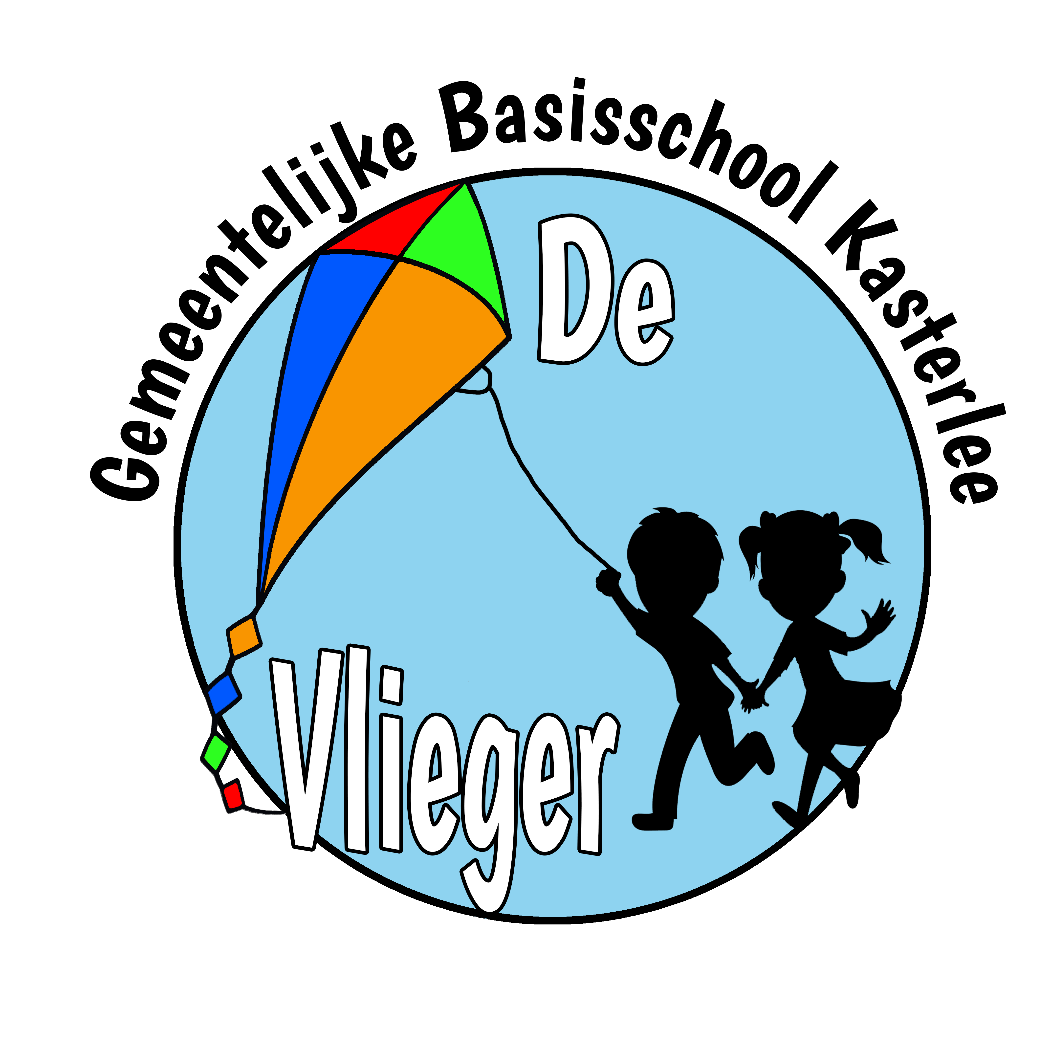 Schooljaar 2023-2024 
INHOUD Hoofdstuk 1 Algemene Bepalingen Artikel 1  Het schoolreglement regelt de verhouding tussen leerlingen en hun ouders enerzijds en de school/het schoolbestuur anderzijds. Artikel 2 De ouders ondertekenen het schoolreglement, de infobrochure en het pedagogisch project van de school voor akkoord. Dit is een inschrijvingsvoorwaarde. Het schoolreglement wordt door de directeur voorafgaand aan elke inschrijving van de leerling schriftelijk of via elektronische drager en met toelichting, indien de ouders dit wensen (schoolwebsite, e-mail, …) ter beschikking gesteld. Bij elke wijziging van het schoolreglement informeert de directeur de ouders schriftelijk of via elektronische drager en met toelichting, indien de ouders dit wensen. De ouders verklaren zich opnieuw schriftelijk akkoord. Indien de ouders zich met de wijziging niet akkoord verklaren, dan wordt aan de inschrijving van het kind een einde gesteld op 31 augustus van het lopende schooljaar. De school vraagt de ouders of ze ook een papieren versie van het schoolreglement en/of eventuele wijzigingen wensen en stelt deze ter beschikking. Ouders kunnen ook digitaal hun akkoord geven voor wijzigingen aan het pedagogisch project of schoolreglement.Artikel 3 Dit schoolreglement eerbiedigt de internationaalrechtelijke en grondwettelijke beginselen inzake de rechten van de mens en van het kind in het bijzonder. Artikel 4 Voor de toepassing van dit schoolreglement wordt verstaan onder: 1° 	Aangetekend: met aangetekende brief of tegen afgifte van een gedateerd ontvangstbewijs. 2° 	Extra-murosactiviteiten: activiteiten van één of méér schooldagen die plaatsvinden buiten de schoolmuren en worden georganiseerd voor één of meer leerlingengroepen. 3° 	Klassenraad: team van personeelsleden dat onder leiding van de directeur samen de verantwoordelijkheid draagt of zal dragen voor de begeleiding van en het onderwijs aan een bepaalde leerlingengroep of individuele leerling. 	4° 	Leerlingen: de kinderen die regelmatig zijn ingeschreven in de basisschool. 	            5° Regelmatige leerling:                   - voldoet aan de toelatingsvoorwaarden                  - is slechts in één school ingeschreven- in het lager onderwijs of als zes- en zevenjarige in het kleuteronderwijs: altijdaanwezig ,behalve bij gewettigde afwezigheid;- vijfjarige in het kleuteronderwijs : voldoende aanwezig (minstens 290 halvedagen ) -deelnemen aan alle onderwijsactiviteiten die voor de leerlingengroep of deleerling worden georganiseerd, behoudens vrijstelling. Deelnemen aan hettaalbad of een ander taalintegratietraject wordt beschouwd als eenonderwijsactiviteit die voor de leerlingengroep of de leerling wordtgeorganiseerd.             6° 	Toelatingsvoorwaarden: Om toegelaten te worden in het kleuteronderwijs moet een kind ten minste  twee en een half jaar oud zijn. Als een kleuter, op het moment van de inschrijving nog geen drie jaar is, kan hij in het basisonderwijs slechts toegelaten worden op één van de volgende instapdagen:  de eerste schooldag na de zomervakantie;de eerste schooldag na de herfstvakantie;  de eerste schooldag na de kerstvakantie;  de eerste schooldag van februari;  de eerste schooldag na de krokusvakantie;  de eerste schooldag na de paasvakantie;  de eerste schooldag na Hemelvaart.  Om toegelaten te worden tot het gewoon lager onderwijs moet een leerling zes jaar zijn voor 1 januari van het lopende schooljaar. Als hij nog niet de leeftijd van zeven jaar heeft bereikt of zal bereiken voor 1 januari van het lopende schooljaar, moet hij bovendien aan de volgende voorwaarden voldoen:		1.Ten minste 290 halve dagen aanwezig geweest zijn in het voorgaande schooljaar in een door de Vlaamse Gemeenschap erkende Nederlandstalige school voor kleuteronderwijs (halve dagen aanwezigheid in de rijdende kleuterschool worden beschouwd als aanwezigheid) mits :een gunstig advies van de klassenraad van de school waar de leerling voorafgaand aan de instap in het gewoon lager onderwijs kleuteronderwijs gevolgd heeft. Dit advies omvat de mate waarin de leerling het Nederlands voldoende beheerst om het gewoon lager onderwijs te kunnen starten.bij ongunstig advies van de klassenraad van de kleuterschool over de mate waarin de leerling het Nederlands voldoende beheerst om het gewoon lager onderwijs te kunnen ,wordt de leerling ook toegelaten tot het lager onderwijs maar dan moet de leerling een taalintegratietraject volgen.                           2. Leerlingen die in het voorgaande schooljaar ingeschreven waren in een erkende Nederlandstalige school voor kleuteronderwijs en geen 290 halve dagen daadwerkelijk aanwezig geweest zijn, kunnen enkel toegelaten worden mits:- een gunstig advies van de klassenraad van de school waar de leerling laatst kleuteronderwijs volgde.- bij ongunstig advies van de klassenraad van het kleuteronderwijs omwille van de beheersing van het Nederlands, een gunstige beslissing van de klassenraad lager onderwijs voor de inschrijving in die school en het volgen van een taalintegratietraject. - bij ongunstig advies van de klassenraad van het kleuteronderwijs,  omwille van andere redenen dan de beheersing van het Nederlands, een gunstige beslissing van de klassenraad lager onderwijs voor de inschrijving in die school.3. Voor leerlingen die geen kleuteronderwijs gevolgd hebben, beslist de klassenraad van de school voor lager onderwijs na een taalscreening of deze leerling al dan niet toelating krijgt tot het reguliere traject, of een taalintegratietraject in het gewoon lager onderwijs volgt.     Bij weigering van toelating tot het lager onderwijs door de klassenraad lager onderwijs, beslist de klassenraad van de school voor kleuteronderwijs of de leerling in het kleuteronderwijs het reguliere traject en/of een taalintegratietraject volgt.4. Leerlingen waarvan nog niet vaststaat dat ze voldoen aan de toelatingsvoorwaarden worden onder ontbindende voorwaarde ingeschreven in het lager onderwijs. Indien de klassenraad lager onderwijs na de start van het schooljaar een negatieve beslissing neemt over de toelating tot het lager onderwijs, moet de school voor het kleuteronderwijs waar de leerling vorig jaar les volgde, verplicht de leerling in overcapaciteit inschrijven.                          5. Een jaar vroeger naar het lager onderwijs: Als vijfjarigen worden beschouwd, al wie vijf jaar geworden is vóór 1 januari van het lopende schooljaar.a. Een vijfjarige leerling die het voorgaande schooljaar was ingeschreven in een erkende school voor Nederlandstalig onderwijs kan enkel toegelaten worden mits:Een gunstig advies van de klassenraad van de school waar de leerling laatst kleuteronderwijs volgde.bij ongunstig advies van de klassenraad van het kleuteronderwijs omwille van de beheersing van het Nederlands: een gunstige beslissing van de klassenraad lager onderwijs en het volgen van een taalintegratietraject in het lager onderwijs.bij ongunstig advies van de klassenraad van het kleuteronderwijs, omwille van andere redenen :een gunstige beslissing van de klassenraad lager onderwijs .Na kennisneming van en toelichting bij het advies van het CLBen na het gunstig advies of de gunstige beslissing door deklassenraad, nemen de ouders de uiteindelijke beslissing overde vervroegde instap.                                        b. Een vijfjarige leerling die het voorgaande schooljaar niet ingeschreven was in een erkende school voor Nederlandstalig onderwijs :een gunstige beslissing van de klassenraad van de school voor lager onderwijs de klassenraad lager onderwijs beslist ook of de leerling toegelaten wordt in een regulier traject en/of taalintegratietraject.Bij weigering van toelating tot het lager onderwijs door de klassenraad lager onderwijs, beslist de klassenraad van de school voor kleuteronderwijs of de leerling in het kleuteronderwijs het reguliere traject en/of een taalintegratietraject volgt.Na kennisneming van en toelichting bij het advies van het CLBen na toelating door de klassenraad lager onderwijs , nemende ouders de uiteindelijke beslissing over de vervroegdeinstap.                               Voor zij-instromers van 7 jaar of ouder gelden de bovenstaande 					voorwaarden niet.De manier waarop de klassenraad deze beslissing neemt bepaalt de school zelf (bijv. deel 4 “Individuele kleuterbespreking “uit de brochure “Samen over de drempel” van OVSG, advies van het CLB, een oriënterend gesprek met de leerling/ouders, testen, …). 7° 	Leerlingengroep: een aantal leerlingen dat samen voor een bepaalde periode eenzelfde opvoedings- of onderwijsactiviteit volgt.             8° 	Ouders: de personen die het ouderlijk gezag uitoefenen of in rechte of in feite de minderjarige onder hun bewaring hebben.  9° 	Pedagogisch project: het geheel van de fundamentele uitgangspunten dat door een schoolbestuur voor een school en haar werking wordt bepaald.  10°	School: het pedagogisch geheel, waar onderwijs wordt georganiseerd en dat onder leiding staat van de directeur. 11°	Schoolbestuur: de inrichtende macht die verantwoordelijk is voor de sch(o)ol(en) van de gemeente, nl. de gemeenteraad. Inzake daden van dagelijks beheer is het college van burgemeester en schepenen bevoegd. 12°	Schoolraad: is een officieel inspraakorgaan waarin ouders, personeel, en personen van de lokale gemeenschap vertegenwoordigd zijn. 13°	Werkdag: weekdagen van maandag tot vrijdag, met uitzondering van feestdagen en dagen die vallen tijdens de herfst-, kerst-, krokus- en paasvakantie.             14°	Schooldag: een dag waarop leerling gebonden zijn aan georganiseerde activiteiten, met uitzondering van zaterdag, zondag en de schoolvakantieHoofdstuk 2 Engagementsverklaring Artikel 5 § 1  	Oudercontacten De school organiseert op geregelde tijdstippen oudercontacten. De ouders en de school zelf kunnen op eigen initiatief bijkomende oudercontacten voorstellen. De ouder(s) woont (wonen) de oudercontacten bij. In de infobrochure staan de concrete data. § 2 	Voldoende aanwezigheid De ouders zorgen ervoor dat hun kind elke schooldag en op tijd naar school komt. In het geval een kind problematisch (ongewettigd) afwezig is, zal de school contact opnemen met de ouders. Indien het kind vijf of meer halve dagen ongewettigd afwezig is, moet de school het CLB inschakelen. § 3  	Deelnemen aan individuele begeleiding Sommige kinderen hebben nood aan een individuele begeleiding. Voor kinderen die daar nood aan hebben, werkt de school vormen van individuele ondersteuning uit en maakt ze daarover afspraken met de ouders zoals voorzien in het zorg- en gelijke onderwijskansenbeleid van de school. De ouders ondersteunen op een positieve manier de maatregelen die in samenspraak genomen zijn. § 4 	Nederlands is de onderwijstaal van de school. Ouders moedigen hun kind(eren) aan om Nederlands te leren.  Ouders ondersteunen de initiatieven en de maatregelen die de school neemt om de eventuele taalachterstand van hun kind(eren) weg te werken. Hoofdstuk 3 Sponsoring Artikel 6 § 1 De school werkt voor het bereiken van de eindtermen en het nastreven vanontwikkelingsdoelen met de middelen die door de Vlaamse Gemeenschap en door  het schoolbestuur ter beschikking worden gesteld. § 2 Om de bijdragen van de ouders voor niet-eindterm gebonden onderwijskosten te  beperken, kan de school gebruik maken van geldelijke en niet-geldelijke ondersteuningdoor derden. § 3 Dergelijke ondersteuning in de vorm van mededelingen die rechtstreeks ofonrechtstreeks tot doel hebben de verkoop van producten of diensten te bevorderen,kan enkel in geval van facultatieve activiteiten en na overleg in de schoolraad. § 4 De school zal in geval van dergelijke ondersteuning enkel vermelden dat deactiviteit of een gedeelte van de activiteit ingericht werd door middel van een gift, eenschenking, een gratis prestatie of een prestatie verricht onder de reële prijs door eenbij name genoemde natuurlijke persoon, rechtspersoon of feitelijke vereniging. § 5 	De bedoelde mededelingen kunnen enkel indien: 1° deze mededelingen verenigbaar zijn met de pedagogische enonderwijskundige taken en doelstellingen van de school; 2° deze mededelingen de objectiviteit, de geloofwaardigheid, de betrouwbaarheid en de onafhankelijkheid van de school niet in het gedrang brengen. § 6 In geval van vragen of problemen met betrekking tot de geldelijke of niet-geldelijke ondersteuning door derden, richt men zich tot het schoolbestuur. Hoofdstuk 4 Kostenbeheersing De kostenbeheersing wordt besproken met de financieel directeur van de gemeente en vormt het retributiereglement. Het schoolbestuur bepaalt jaarlijks of wanneer de noodzaak zich voordoet, na overleg in de schoolraad: De bedragen van de scherpe maximumfactuur; Het bedrag van de minder scherpe maximumfactuur; De bedragen van de facultatieve uitgaven (bijdrageregeling); Een lijst en tarieven van de basisuitrusting; De modaliteiten en de periodiciteit van de betalingen (minstens 3 keer, verspreid over een schooljaar). Artikel 7 § 1  Kosteloos Het schoolbestuur vraagt geen direct of indirect inschrijvingsgeld. Het schoolbestuurvraagt geen bijdrage voor onderwijs gebonden kosten die noodzakelijk zijn om eeneindterm te realiseren of een ontwikkelingsdoel na te streven. De school biedt volgende materialen gratis ter beschikking aan, maar ze blijven eigendom van de school. Als ze gebruikt worden voor huistaken zal de titularis bepalen wanneer deze materialen terug worden ingeleverd in de klas. Aan het einde van het schooljaar zullen deze materialen altijd terug op school zijn.   De school houdt zich aan de lijst van materialen van het ministerie van onderwijs.  § 2 	Scherpe maximumfactuur Het schoolbestuur kan echter een beperkte bijdrage vragen voor kosten die ze maakt om de eindtermen en de ontwikkelingsdoelen te verlevendigen.  Dit gebeurt steeds na overleg met de schoolraad. Het gaat over volgende bijdragen: de toegangsprijs voor het zwembad, met uitzondering van de leerlingengroep waarvoor de toegangsprijs door de Vlaamse Gemeenschap wordt gedragen; de toegangsprijs bij pedagogisch-didactische uitstappen; de deelnamekosten bij eendaagse extra-murosactiviteiten; de vervoerskosten bij pedagogisch-didactische uitstappen, eendaagse extra-muros activiteiten en zwemmen, met uitzondering van de leerlingengroep waarvoor de vervoerkosten naar het zwembad door de Vlaamse Gemeenschap worden gedragen; de aankoopprijs van turn- en zwemkledij; de kosten voor occasionele activiteiten, projecten en feestactiviteiten; ….. Maximumbijdrage per schooljaar: kleuters: 55 euro leerling lager onderwijs: 105 euro Een overzicht van de bijdrage is terug te vinden in de infobrochure van de school en kan jaarlijks aangepast worden na overleg in de schoolraad.  § 3 	Minder scherpe maximumfactuur Voor meerdaagse extramuro’s activiteiten kan enkel in de lagere school een bijdrage gevraagd worden. Dit gebeurt na overleg met de schoolraad. Deze bijdrage mag maximaal 520 euro bedragen voor de volledige schoolloopbaan lager  onderwijs. De school organiseert voor de volgende klas(sen) meerdaagse activiteiten.  § 4 	Bijdrageregeling De school biedt volgende diensten en materialen aan tegen betaling. Persoonlijke uitgaven zijn facultatief en vallen ten laste van de gebruiker.  leerlingenvervoer vervoer en deelname aan buitenschoolse activiteiten (o.a. Stichting Vlaamse       Schoolsport); middagtoezicht; maaltijden en dranken; abonnementen voor tijdschriften; nieuwjaarsbrieven; klasfoto’s; schoolkalender; steunacties. ….. De ouders bepalen zelf of ze al dan niet op dit aanbod ingaan. Het zijn vrijblijvende acties. De school gebruikt deze materialen/diensten niet in haar activiteiten en lessen. Een overzicht van de bijdrage is terug te vinden in de infobrochure van de school en kan jaarlijks aangepast worden na overleg in de schoolraad.  § 5 	Basisuitrusting De school verwacht dat de leerlingen over volgende zaken beschikken. De basisuitrusting valt ten laste van de ouders. § 6      Betalingen Ouders duiden op een bestellijst via de online bestellijst (ouderplatform) aan wat ze voor hun kind wensen. Nadien ontvangen ouders een factuur en kunnen ze een overschrijving verrichten op naam van het gemeentebestuur. Ouders ontvangen 5 facturen per jaar. Er wordt betaald voor de nieuwe periode. Drank wordt terugbetaald vanaf 5 aaneensluitende afwezigheden. Volgende activiteiten worden terugbetaald bij niet-deelname: zwemmen schoolreis uitstap … Dit geld wordt afgetrokken van de eerstvolgende factuur.  Voor de extra-murosactiviteiten de zeeklassen en de sneeuwklassen, wordt een afzonderlijk factuur aangeboden. Ouders krijgen voor de sneeuwklassen drie betalingsmogelijkheden: in één keer, in twee keer of een verdere spreiding zoals aangegeven op de mededeling.  Zeeklassen worden in twee beurten of in één keer betaald. Bij betalingsmoeilijkheden zal de directeur in samenspraak met schoolbestuur volgende stappen volgen: herinneringsfactuur aanmaning tot betaling directeur houdt een gesprek met de ouders een stappenplan tot betaling wordt opgesteld.  dranken / soep worden stopgezet. Schoolbestuur stuurt aanmaning en in laatste instantie deurwaarder  Ouders zijn, ongeacht hun burgerlijke staat, hoofdelijk gehouden tot het betalen van de schoolrekening. De school kan elke ouder afzonderlijk aanspreken voor het geheel van de schoolrekening. De school kan niet verplicht worden rekening te houden met overeenkomsten die ouders getroffen hebben of door de rechtbank werden bepaald over de kosten en de opvoeding van de kinderen. Die regelingen zijn immers niet tegenstelbaar aan derden, zoals de school. De school hoeft geen gesplitste facturen te maken. Als ouders het wensen, krijgen ze beiden een identieke schoolrekening. Beide ouders blijven elk het resterende bedrag verschuldigd tot de rekening betaald is. Hoofdstuk 5 Extra-murosactiviteiten Artikel 8   Extra-murosactiviteiten Extra-murosactiviteiten zijn activiteiten van één of meerdere schooldagen die plaats vinden buiten de schoolmuren en worden georganiseerd voor één of meer leerlingengroepen.  De school streeft ernaar dat alle leerlingen deelnemen aan de extra-murosactiviteiten, aangezien ze deel uitmaken van het leerprogramma. De ouders worden tijdig geïnformeerd over de geplande extra-murosactiviteiten. Ouders hebben echter het recht om hun kinderen niet mee te laten gaan op extra-murosactiviteiten van een volledige dag of meer. Ze moeten deze weigering schriftelijk kenbaar maken aan de school. Als de leerling niet deelneemt dan moet de leerling toch op school aanwezig zijn. Voor deze leerlingen voorziet de school een aangepast programma.  Activiteiten die volledig buiten de schooluren georganiseerd worden, vallen hier niet onder. Hoofdstuk 6 Huiswerk, agenda’s, rapporten, evaluatie en schoolloopbaan Artikel 9   Huiswerk Vanaf het 1ste leerjaar tot en met 6de leerjaar hebben leerlingen huiswerk. Zie onderstaand schema. Het huiswerk wordt dagelijks in de agenda genoteerd. Van de ouders wordt gevraagd om dagelijks huiswerk te controleren. Indien de leerling het huiswerk niet begrijpt, kan de ouder dit op het huiswerk melden. Wanneer de leerling te lang aan het huiswerk werkt, mag de ouder dit ook op het huiswerk aanduiden. Er worden vanaf 3de leerjaar weekopdrachten gegeven zodat de leerlingen zelf kunnen bepalen wanneer ze deze taken afwerken.  De wijze waarop, wordt met de betrokken leerkracht en de ouders besproken tijdens de info-avond begin schooljaar.  De leerkracht maakt klasintern afspraken over de sancties die volgen op het niet maken van een huiswerk. Elk huiswerk dat wordt gegeven, moet ook volgens de afspraken terug worden ingeleverd.   Wanneer geven we huiswerk? Artikel 10     Agenda   Kleuteronderwijs Alle kleuteronderwijzers werken met eenzelfde heen- en weerkaftje en zorgen dat de info duidelijk bij de ouders komt.  Alle kleuterjuffen gebruiken hetzelfde systeem. Ook voor ouders is dit kaftje een communicatiemiddel naar de leerkracht toe en hij/zij controleert ook dagelijks eventuele info van ouders.  Lager onderwijs We maken van 1ste tot en met 6de  leerjaar gebruik van de talentagenda. Dagelijks wordt door de leerlingen in opdracht van de leerkracht de agenda ingevuld. Leerlingen worden begeleid zodat een goed leesbaar en duidelijk agenda kan zorgen voor het overzichtelijk lezen van de te maken taken en lessen.  Elke week wordt de agenda door de leerkracht verbeterd en deze worden ondertekend. De ouders ondertekenen minstens wekelijks de schoolagenda.  Bij vragen of problemen kunnen zowel de leerkracht als de ouders opmerkingen in de schoolagenda van het kind vermelden. Artikel 11 	Evaluatie en rapport  Een samenvatting van de evaluatiegegevens van de leerling wordt neergeschreven in een rapport. Er wordt gewerkt met perioderapporten, waarbij de rapporten van Kerstmis en juni punten bevatten en de rapporten van herfst en Pasen waardenzinnen. In ons rapport is er aandacht voor evaluatie van kennis, vaardigheden en attitudes. We geven aandacht aan proces- en productevaluatie.  Een evaluatie kan gegeven worden door een leraar, de groep of de leerling zelf. De beoordeling wordt altijd uitgesproken ten opzichte van de leerling zelf. De rapporteringsweergave is in onze school uniform.  Dit rapport wordt bezorgd aan de ouders, die ondertekenen voor kennisneming. Het rapport wordt, ondertekend terugbezorgd aan de klasleerkracht. Het rapport wordt na elke periode terug aan de leerkracht bezorgd. Op het einde van de lagere school mogen de ouders het rapport houden.  Een dubbel van het rapport kan door één van de ouders worden gevraagd.  In tijden van overmacht (opschorting lessen op school bijvoorbeeld o.w.v. COVID19) kan het zijn dat er beslist wordt om voor een bepaalde periode geen rapport te bezorgen. De leerkrachten blijven de leerlingen opvolgen en nemen contact op met ouders indien er bezorgdheden zijn. De evaluaties voor die periode worden meegenomen naar het eerstvolgende rapport.Artikel 12	Vlaamse toetsenDe leerlingen van het vierde leerjaar nemen deel aan de Vlaamse toetsen. Deze worden digitaal afgenomen in het derde trimester. De toetsen focussen op Nederlands en wiskunde. De resultaten worden door de klassenraad niet meegenomen in hun globale beoordeling van de leerlingen.Artikel 13 	Schoolloopbaan  § 1     Op voorwaarde dat aan alle toelatingsvoorwaarden voldaan zijn, nemen de ouders van de leerling de eindbeslissing inzake: de overgang van kleuter- naar lager onderwijs, na kennisneming van en toelichting bij de adviezen van de klassenraad en van het CLB. een jaar langer in het kleuteronderwijs , na kennisname en toelichting bij de adviezen van de klassenraad en het CLB. het volgen van een achtste leerjaar lager onderwijs, na kennisneming van en toelichting bij het gunstig advies van de klassenraad en advies van het CLB.  Het volgen van nog één schooljaar lager onderwijs, als de leerling 14 jaar wordt voor 1 januari van het lopende schooljaar, en dit na kennisneming van en toelichting bij het gunstig advies van de klassenraad en het advies van het CLB  voor een verlengd verblijf voor leerlingen met een getuigschrift basisonderwijs en voor leerlingen die 14 jaar worden voor 1 januari van het lopende schooljaar is een gunstig advies nodig van de klassenraad van de school waar de leerling het voorafgaande schooljaar lager onderwijs volgde. § 2	Vroeger naar het lager onderwijs:                a. Een vijfjarige leerling die het voorgaande schooljaar was ingeschreven in een erkende  school voor Nederlandstalig onderwijs kan enkel toegelaten worden mits:Een gunstig advies van de klassenraad van de school waar de leerling laatst kleuteronderwijs volgde.bij ongunstig advies van de klassenraad van het kleuteronderwijs omwille van de beheersing van het Nederlands: een gunstige beslissing van de klassenraad lager onderwijs en het volgen van een taalintegratietraject in het lager onderwijs.bij ongunstig advies van de klassenraad van het kleuteronderwijs, omwille van andere redenen :een gunstige beslissing van de klassenraad lager onderwijs .Na kennisneming van en toelichting bij het advies van het CLB enna het gunstig advies of de gunstige beslissing door de klassenraad, nemen de ouders de uiteindelijke beslissing over de vervroegde instap.                   b. Een vijfjarige leerling die het voorgaande schooljaar niet ingeschreven was in een erkende school voor Nederlandstalig onderwijs :een gunstige beslissing van de klassenraad van de school voor lager onderwijs de klassenraad lager onderwijs beslist ook of de leerling toegelaten wordt in een regulier traject en/ of taalintegratietraject.Bij weigering van toelating tot het lager onderwijs door de klassenraad lager onderwijs, beslist de klassenraad van de school voor kleuteronderwijs of de leerling in het kleuteronderwijs het reguliere traject en/of een taalintegratietraject volgt.Na kennisneming van en toelichting bij het advies van het CLB en na toelating door de klassenraad lager onderwijs , nemen de ouders de uiteindelijke beslissing over de vervroegde instap.§ 3	  In alle andere gevallen neemt de school de eindbeslissing inzake het al dan niet            zittenblijven van de leerling of versnellen van de leerling. 	Een school die beslist het leerproces van een leerling te onderbreken door deze leerling het aanbod van het afgelopen schooljaar gedurende het daaropvolgende schooljaar nogmaals te laten volgen, neemt deze beslissing na overleg met het CLB.            	De beslissing wordt aan de ouders schriftelijk gemotiveerd en mondeling toegelicht. De school deelt mee welke bijzondere aandachtspunten er in het daaropvolgende schooljaar voor de leerling zijn. In het leerlingendossier bewaart de school de adviezen van de klassenraad en het CLB en/of het bewijsstuk waaruit blijkt dat ouders kennis hebben genomen en toelichting hebben gekregen bij het advies van de klassenraad en CLB.Hoofdstuk 7 Afwezigheden en te laat komen  Artikel 14 	Afwezigheden Zowel voor kleuters als voor leerlingen lager onderwijs is een voldoende aanwezigheid noodzakelijk voor een vlotte schoolloopbaan. § 1 	Kleuteronderwijs Er is geen medisch attest nodig voor afwezigheden van kleuters. Voor leerlingen in het kleuteronderwijs die vijf jaar worden voor 1 januari van het schooljaar is er een leerplicht van minimaal 290 halve dagen aanwezigheid per schooljaar. Voor de berekening van dat aantal halve dagen aanwezigheid in functie van de leerplicht en de regelmatigheid van de leerling kunnen de afwezigheden die door de directie als aanvaardbaar geacht worden meegerekend worden.Voor zes- en zevenjarigen in het kleuteronderwijs of een vijfjarige die vervroegd instapt in het lager onderwijs, moeten de afwezigheden gewettigd worden volgens dezelfde regels als in het lager onderwijs.Afwezigheden worden telefonisch of schriftelijk of via email voor 10:00 uur meegedeeld aan directie of secretariaat.  Ouders van leerplichtige kleuters die niet verwittigden, worden vanaf 10:00 uur opgebeld door secretariaat om afwezigheid van kind te verifiëren.  § 2 	Lager onderwijs 1° Afwezigheid wegens ziekte: een verklaring van ziekte ondertekend en gedateerd door een ouder. Dit kan hoogstens vier maal per schooljaar worden ingediend. De verklaring vermeldt de naam van de leerling, de klasgroep, de reden van afwezigheid, de begindatum en de vermoedelijke einddatum. een medisch attest: als de ouders al vier maal in een schooljaar zelf een verklaring wegens ziekte hebben ingediend;  bij een afwezigheid wegens ziekte van meer dan drie opeenvolgende kalenderdagen; 2° Afwezigheid van rechtswege: Bij een afwezigheid van rechtswege bezorgen de ouders aan de directeur of de klasleraar een ondertekende verklaring of een officieel document. De verklaring vermeldt de naam van de leerling, de klasgroep, de reden van afwezigheid, de begindatum en de vermoedelijke einddatum. Het gaat om volgende gevallen: het bijwonen van een familieraad; het bijwonen van een begrafenis- of huwelijksplechtigheid van een persoon die      onder hetzelfde dak woont als de leerling of van een bloed- of aanverwant van de    leerling; de oproeping of dagvaarding voor de rechtbank; het onderworpen worden aan maatregelen in het kader van de bijzondere jeugdzorg        en de jeugdbescherming; de onbereikbaarheid of ontoegankelijkheid van de school door overmacht; het beleven van feestdagen die inherent zijn aan de door de grondwet erkende     levensbeschouwelijke overtuiging van een leerling; het actief deelnemen in het kader van een individuele selectie of lidmaatschap van een vereniging als topsportbelofte aan sportieve manifestaties. Maximaal 10 al dan niet gespreide halve schooldagen per schooljaar.  3° Afwezigheid mits voorafgaandelijke toestemming van de directeur: Bij een afwezigheid met toestemming van de directeur bezorgen de ouders aan de directeur een ondertekende verklaring of een officieel document. De verklaring vermeldt de naam van de leerling, de klasgroep, de reden van afwezigheid, de begindatum en de vermoedelijke einddatum. 4° Afwezigheid wegens verplaatsingen van de trekkende bevolking: Inuitzonderlijke omstandigheden kan de afwezigheid van kinderen vanbinnenschippers, kermis- en circusexploitanten en -artiesten en woonwagenbewoners gewettigd zijn om de ouders te vergezellen tijdens hun verplaatsingen. De afspraken over de modaliteiten aangaande het onderwijs op afstand en aangaande de communicatie tussen de school en de ouders worden vastgelegd in een overeenkomst tussen de directeur en de ouders. 5° Afwezigheden voor topsport voor de sporten tennis, zwemmen en gymnastiek mits   toestemming van de directie: Deze categorie afwezigheden kan slechts worden toegestaan voor maximaal zes lestijden per week (verplaatsingen inbegrepen) en kan enkel als de school voor de betrokken topsportbelofte over een dossier beschikt dat volgende elementen bevat: een gemotiveerde aanvraag van de ouders; een verklaring van een bij de Vlaamse sportfederatie aangesloten sportfederatie; een medisch attest van een sportarts verbonden aan een erkend keuringscentrum van de Vlaamse Gemeenschap; een akkoord van de directie.  6° Afwezigheden omwille van revalidatie tijdens de lestijden: a) de afwezigheid omwille van revalidatie na ziekte of ongeval, en dit gedurende maximaal 150 minuten per week, verplaatsing inbegrepen.  Om een beslissing te kunnen nemen, moet de school beschikken over een dossier dat minstens de volgende elementen bevat:  een verklaring van de ouders waarom de revalidatie tijdens de lestijden moet plaatsvinden;  een medisch attest waaruit de noodzakelijkheid, de frequentie en de duur  van de revalidatie blijkt; een advies, geformuleerd door het CLB, na overleg met de klassenraad en de ouders; een toestemming van de directeur voor een periode die de duur van de behandeling, vermeld in het medisch attest, niet kan overschrijden. Uitzonderlijk kunnen de 150 minuten overschreden worden, mits gunstig advies van de arts van het CLB, in overleg met de klassenraad en de ouders.   b) de afwezigheid gedurende maximaal 150 minuten per week, verplaatsing inbegrepen van leerlingen met een specifieke onderwijsgerelateerde behoefte waarvoor een handelingsgericht advies is gegeven .  Om een beslissing te kunnen nemen, moet de school beschikken over een dossier dat ten minste de volgende elementen bevat:  een verklaring van de ouders waarom de behandeling tijdens de lestijden moet plaatsvinden; een advies, geformuleerd door het CLB in overleg met de klassenraad en de ouders; een samenwerkingsovereenkomst tussen de school en de revalidatieverstrekker. De revalidatieverstrekker bezorgt op het einde van elk schooljaar een evaluatieverslag;  een toestemming van de directeur, die jaarlijks vernieuwd en gemotiveerd moet worden, rekening houdend met het evaluatieverslag waarvan sprake in punt 3. In uitzonderlijke omstandigheden en mits gunstig advies van het CLB in overleg met de klassenraad en de ouders, kan de maximumduur van 150 minuten voor leerplichtige kleuters uitgebreid worden tot 200 minuten, verplaatsing inbegrepen.  Voor leerlingen die vallen onder de toepassing van het besluit van de Vlaamse Regering van 12 december 2003 betreffende de integratie van leerlingen met een matige of ernstige verstandelijke handicap in het gewoon lager en secundair onderwijs kan de afwezigheid maximaal 250 minuten per week bedragen, verplaatsing inbegrepen.  7° Afwezigheden omwille van preventieve schorsing en tijdelijke en definitieve uitsluiting : Een afwezigheid omwille van een preventieve schorsing, een tijdelijke of definitieve uitsluiting en waarbij de school gemotiveerd heeft dat opvang in de school  niet haalbaar is, is een gewettigde afwezigheid. § 3 	Problematische afwezigheden Alle afwezigheden die niet zijn opgesomd of niet kunnen worden gewettigd zoals beschreven onder § 2 worden ten aanzien van de leerling beschouwd als problematische afwezigheden. Ook afwezigheden gewettigd door een twijfelachtig medisch attest, met name de ‘dixit’ – attesten, geantidateerde attesten en attesten die een niet-medische reden vermelden, worden als problematische afwezigheden beschouwd. In deze gevallen zal de directeur contact opnemen met de ouders. De ouders kunnen deze afwezigheid alsnog wettigen. Vanaf vijf halve schooldagen problematische afwezigheden heeft de school een meldingsplicht ten opzichte van het CLB. Het CLB voorziet begeleiding voor de betrokken leerling, in samenwerking met de school. Er moet een schriftelijke neerslag zijn van de geleverde inspanningen.  Artikel 15     Te laat komen § 1 	Kinderen moeten op tijd op school zijn. Een leerling die toch te laat komt, begeeft zich zo spoedig mogelijk naar de klasgroep/directeur. De ouders worden bij herhaaldelijk te laat komen van hun kind, gecontacteerd door de directie/leerkracht. Ze maken hierover afspraken. § 2 	In uitzonderlijke gevallen kan een leerling die daarvoor een gewettigde reden heeft, de school voor het einde van de schooldag verlaten. Dit kan enkel na toestemming van de directeur. De verplaatsing gebeurt altijd onder de verantwoordelijkheid van ouders of derden.  Hoofdstuk 8 Schending van de leefregels, preventieve schorsing, tijdelijke en definitieve uitsluitingArtikel 16 	Leefregels Ouders stimuleren hun kind om de leefregels van de school na te leven. Deze leefregels zijn in de schoolbrochure opgenomen.  Artikel 17 	Schending van de leefregels en ordemaatregelen § 1 	Indien een leerling door zijn gedrag de leefregels schendt of de goede orde in de school in het gedrang brengt, kunnen maatregelen worden genomen. § 2 	Deze maatregelen kunnen zijn: een mondelinge opmerking; een schriftelijke opmerking in de schoolagenda of het heen-en-weerschrift die de ouders ondertekenen voor gezien; een extra taak die de ouders ondertekenen voor gezien; … Deze opsomming sluit niet uit dat een andere maatregel wordt genomen, aangepast aan het onbehoorlijk gedrag van de leerling.  Deze maatregelen kunnen worden genomen door de directeur of elk personeelslid van de school met een kindgebonden opdracht. § 3 	Meer verregaande maatregelen kunnen zijn: een gesprek tussen de directeur en de betrokken leerling. De directeur maakt    hiervan melding in de schoolagenda of het heen-en-weerschrift. De ouders    ondertekenen voor gezien. De klasleerkracht en/of de directeur nemen contact op met de ouders en        bespreken het gedrag van de leerling. Van dit contact wordt een verslag      gemaakt. Het verslag wordt door de ouders ondertekend voor gezien. preventieve schorsing: Een preventieve schorsing is een uitzonderlijke maatregel die de directeur voor een leerling in het lager onderwijs kan hanteren als bewarende maatregel om de leefregels te handhaven en om te kunnen nagaan of een tuchtsanctie aangewezen is. De leerling mag gedurende maximaal vijf opeenvolgende schooldagen de lessen en activiteiten van zijn leerlingengroep niet volgen. De directeur kan, mits motivering aan de ouders, beslissen om die periode eenmalig met maximaal vijf opeenvolgende schooldagen te verlengen indien door externe factoren het tuchtonderzoek niet binnen die eerste periode kan worden afgerond. De preventieve schorsing kan onmiddellijk uitwerking hebben en de school stelt de ouders in kennis van de preventieve schorsing. De school voorziet opvang voor de leerling, tenzij de school aan de ouders motiveert waarom dit niet haalbaar is. § 4 	Indien vermelde maatregelen niet het gewenste effect hebben, kan een individueel begeleidingsplan met meer bindende gedragsregels worden vastgelegd door de directeur. Dit moet ertoe bijdragen dat een goede samenwerking met personeelsleden en/of medeleerlingen opnieuw mogelijk wordt. Dit begeleidingsplan wordt opgesteld door de groepsleraar, de zorgcoördinator en de directeur. Het wordt steeds besproken met de ouders. Het wordt van kracht van zodra de ouders het begeleidingsplan ondertekenen voor akkoord. Indien de ouders niet akkoord gaan met het individueel begeleidingsplan, kan de directeur onmiddellijk overgaan tot het opstarten van een tuchtprocedure. § 5 	Tegen geen enkele van deze maatregelen is er beroep mogelijk. Artikel 17 	Tuchtmaatregelen: tijdelijke en definitieve uitsluiting van leerlingen § 1 Het onbehoorlijk gedrag van een leerling kan uitzonderlijk een tuchtmaatregel noodzakelijk maken. § 2 	Een tuchtmaatregel kan worden opgelegd indien de leerling: het verstrekken van opvoeding en onderwijs in gevaar brengt; de verwezenlijking van het pedagogisch project van de school in het gedrang brengt; ernstige of wettelijk strafbare feiten pleegt; zich niet houdt aan het eventueel opgesteld individueel begeleidingsplan; - de naam van de school of de waardigheid van het personeel aantast; - aan de school materiële schade toebrengt. § 3 	Tuchtmaatregelen zijn:  	Tijdelijke uitsluiting De directeur kan, in uitzonderlijke gevallen, een leerling in het lager onderwijs tijdelijk uitsluiten. Een tijdelijke uitsluiting is een tuchtsanctie die inhoudt dat de gesanctioneerde leerling gedurende minimaal één schooldag en maximaal vijftien opeenvolgende schooldagen de lessen en activiteiten van zijn leerlingengroep niet mag volgen. Een nieuwe tijdelijke uitsluiting kan enkel na een nieuw feit. De school voorziet opvang voor de leerling, tenzij de school aan de ouders motiveert waarom dit niet haalbaar is.  	Definitieve uitsluiting. De directeur kan, in uitzonderlijke gevallen, een leerling in het lager onderwijs definitief uitsluiten. Een definitieve uitsluiting is een tuchtsanctie die inhoudt dat de gesanctioneerde leerling wordt uitgeschreven op het moment dat die leerling in een andere school is ingeschreven en uiterlijk één maand na de schriftelijke kennisgeving van de definitieve uitsluiting, vakantieperioden tussen 1 september en 30 juni niet inbegrepen. In afwachting van een inschrijving in een andere school mag de gesanctioneerde leerling de lessen en activiteiten van zijn leerlingengroep niet volgen. De school voorziet opvang voor de leerling, tenzij de school aan de ouders motiveert waarom dit niet haalbaar is. § 4 	Er is geen mogelijkheid tot collectieve uitsluiting: elke leerling wordt afzonderlijk behandeld. § 5 	Het schoolbestuur kan de inschrijving weigeren in een school waar de betrokken leerling het huidige, vorige of het daaraan voorafgaande schooljaar definitief werd uitgesloten. Artikel 19 	Tuchtprocedure § 1 	De directeur kan beslissen tot een tijdelijke of definitieve uitsluiting.              § 2 	De directeur volgt daarbij volgende procedure: 1° Het voorafgaandelijke advies van de klassenraad moet worden ingewonnen. In geval van de intentie tot een definitieve uitsluiting moet de klassenraad uitgebreid worden met een vertegenwoordiger van het CLB die een adviserende stem heeft. 2° De intentie tot een tuchtmaatregel wordt na bijeenkomst van de klassenraad  aangetekend aan de ouders bezorgd, binnen de drie schooldagen. De school verwijst in de kennisgeving naar de mogelijkheid tot inzage in het tuchtdossier, met inbegrip van het advies van de klassenraad, na afspraak. De ouders hebben het recht om te worden gehoord, eventueel bijgestaan door een vertrouwenspersoon. Dit gesprek moet uiterlijk vijf schooldagen na ontvangst van de kennisgeving        plaatsvinden. 3° De tuchtstraf moet in overeenstemming zijn met de ernst van de feiten. 4° De genomen beslissing van de directeur wordt schriftelijk gemotiveerd en binnen de drie schooldagen aangetekend aan de ouders bezorgd. In dit aangetekend schrijven wordt de mogelijkheid vermeld tot het instellen van het beroep, alsook de bepalingen uit het schoolreglement die hier betrekking op hebben. Artikel 20 	Tuchtdossier  Een tuchtdossier van een leerling wordt opgesteld en bijgehouden door de directeur. Het tuchtdossier omvat een opsomming van: de gedragingen; de reeds genomen ordemaatregelen; de gedragingen die niet overeenstemmen met het individueel begeleidingsplan; de reacties van de ouders op eerder genomen maatregelen;het gemotiveerd advies van de klassenraad;het tuchtvoorstel en de bewijsvoering ter zake. Artikel 21   Beroepsprocedure tegen tijdelijke uitsluiting § 1 Ouders kunnen een beslissing tot tijdelijke uitsluiting betwisten en kunnen een beroepsprocedure instellen. De ouders stellen het beroep in bij het schoolbestuur.  Dit beroep moet binnen de vijf schooldagen na kennisneming van de feiten aangetekend ingediend worden bij het schoolbestuur.  	Het beroep:  wordt gedateerd en ondertekend.  vermeldt tenminste het voorwerp van beroep met omschrijving en motivering van de ingeroepen bezwaren.  kan aangevuld worden met overtuigingsstukken.  § 2 	Het beroep wordt behandeld door een beroepscommissie, opgericht door het              schoolbestuur.                       § 3 De beroepscommissie bestaat uit een delegatie van interne leden en externe leden en wordt in functie van een concreet beroep samengesteld door het College van burgemeester en schepenen. § 4 	De voorzitter wordt door het College van burgemeester en schepenen onder de externe leden aangeduid. 
Het schoolbestuur bepaalt de samenstelling van de beroepscommissie, met inachtneming van volgende bepalingen: 1° de samenstelling van de beroepscommissie kan per te behandelen dossier verschillen, maar kan binnen het te behandelen dossier niet wijzigen;                  2° de samenstelling is als volgt:  leden intern aan het schoolbestuur of intern aan de school waar de betwiste beslissing tot definitieve uitsluiting is genomen, met uitzondering van de directeur die de beslissing heeft genomen; externe leden:  elk lid van de beroepscommissie dat geen lid is van het betrokken schoolbestuur én geen lid is van de betrokken school is een extern lid van de beroepscommissie. Personeelsleden van andere scholen van hetzelfde schoolbestuur (of een ander schoolbestuur) die niet aangesteld zijn in de betrokken school zijn externe leden. De werking van de beroepscommissie 4° Het schoolbestuur bepaalt de werking, met inbegrip van de stem-procedure,van een beroepscommissie, met inachtneming van volgende bepalingen:           1° elk lid van een beroepscommissie is in beginsel stemgerechtigd; bij staking van stemmen is de stem van de voorzitter doorslaggevend;                 2° elk lid van een beroepscommissie is aan discretieplicht onderworpen;                 3° een beroepscommissie hoort de ouders in kwestie;                 4° een beroepscommissie beslist autonoom over de stappen die worden gezet om tot een gefundeerde beslissing te komen, waaronder eventueel het horen van een of meer leden van de klassenraad die een advies over de tijdelijke uitsluiting heeft gegeven;                 5° de werking van een beroepscommissie kan geen afbreuk doen aan de statutaire rechten van de individuele personeelsleden van het onderwijs;                 6° een beroepscommissie oordeelt of de genomen beslissing alleszins in overeenstemming is met de decretale en reglementaire onderwijsbepalingen en met het schoolreglement.Het schoolbestuur aanvaardt de verantwoordelijkheid voor deze beslissing van de beroepscommissie.§ 5  Het beroep door een beroepscommissie kan leiden tot:1° de gemotiveerde afwijzing van het beroep op grond van onontvankelijkheid als:a) de in het schoolreglement opgenomen termijn voor indiening van het beroep is overschreden;b) het beroep niet voldoet aan de vormvereisten opgenomen in het schoolreglement;2° de bevestiging van de tijdelijke uitsluiting.3° de vernietiging van de tijdelijke uitsluiting§ 6 Het resultaat van het beroep wordt gemotiveerd en aangetekend aan de oudersbezorgd, binnen de drie schooldagen na de beslissing van de beroepscommissie. Het resultaat van het beroep wordt gemotiveerd en aangetekend aan de oudersbezorgd binnen de drie schooldagen na de beslissing van de beroepscommissie. Bijde kennisgeving van de beslissing moeten de beroepsmogelijkheden bij de Raad vanState worden vermeld . Termijn en modaliteiten: Het verzoekschrift moet het opschrift "verzoekschrift tot nietigverklaring" dragen. Het moet worden ondertekend door de verzoekende partij of door haar advocaat. Het moet zeker de volgende gegevens en uiteenzettingen bevatten: de naam en het adres van elke verzoekende partij; een uitdrukkelijk gekozen woonplaats, dit is een adres in België dat zal worden gebruikt voor alle briefwisseling over het beroep; de beslissing waarvan de nietigverklaring wordt gevraagd; de verwerende partij, dit is de overheid die deze beslissing heeft genomen; een uiteenzetting van de feitelijke omstandigheden van de zaak; een uiteenzetting van de ‘middelen’, waarin wordt uitgelegd welke rechtsregels er werden geschonden en op welke wijze. Er moet een kopie van de bestreden beslissing worden bijgevoegd. Als de verzoekende partij een rechtspersoon is, moet er een kopie worden bijgevoegd van de gepubliceerde statuten en van de gecoördineerde geldende statuten. Als het verzoekschrift van een rechtspersoon niet door een advocaat wordt ingediend, moet ook de beslissing van het bevoegde orgaan van de rechtspersoon om het beroep in te dienen worden voorgelegd, evenals een kopie van de aanstelling van dat orgaan. De verplicht bij te voegen stukken, evenals alle andere stukken die ter staving van het beroep zouden worden bijgevoegd, moeten worden genummerd en worden opgenomen in een inventaris. Het verzoekschrift wordt ofwel per post aangetekend verzonden naar de griffie van de Raad van State, Wetenschapsstraat 33 te 1040 Brussel, ofwel wordt het ingediend volgens de elektronische procedure (zie daarvoor de rubriek "e-procedure" op deze website). Bij een verzending per post moeten er naast het origineel verzoekschrift steeds drie eensluidend verklaarde afschriften worden bezorgd, te vermeerderen met een afschrift voor iedere verwerende partij. De beroepen tot nietigverklaring moeten worden ingediend binnen een vrij korte termijn van zestig dagen na de bekendmaking, betekening of kennisname van de beslissing. Als er verplichte vermeldingen of bij te voegen stukken of afschriften ontbreken zal de behandeling zeker vertraging oplopen, en bestaat bovendien het risico dat het beroep onontvankelijk zal moeten worden bevonden, en dus niet zal kunnen worden behandeld. Per verzoekende partij moet er een recht van 200 euro worden betaald binnen een termijn van 30 dagen. Na de ontvangst van het verzoekschrift bezorgt de griffie daartoe een overschrijvingsformulier. § 7 Bij overschrijding van deze vervaltermijn is de omstreden tijdelijke uitsluiting van rechtswege nietig. § 8 	Het beroep schort de uitvoering van de beslissing tot definitieve uitsluiting niet op. Hoofdstuk 9 Getuigschrift basisonderwijs Artikel 22 	Het getuigschrift toekennen Het schoolbestuur kan een getuigschrift basisonderwijs uitreiken, op voordracht en na beslissing van de klassenraad. Het getuigschrift wordt toegekend uiterlijk op 30 juni van het lopende schooljaar, of na een beroepsprocedure. De klassenraad beslist op een gemotiveerde wijze of een regelmatige leerling in voldoende mate de doelen uit het leerplan die het bereiken van de eindtermen beogen, heeft bereikt om het getuigschrift basisonderwijs te verwerven.Er bestaat geen minimumleeftijd om het getuigschrift basisonderwijs te behalen.De regelmatige leerling ontvangt het getuigschrift basisonderwijs indien uit het leerlingendossier blijkt dat de leerling bij het voltooien van het lager onderwijs de doelen opgenomen in het leerplan in voldoende mate heeft bereikt. Artikel 23 	Het getuigschrift niet toekennen Als de klassenraad het getuigschrift niet toekent, motiveert hij schriftelijk zijn beslissing op basis van het leerlingendossier en deelt het schoolbestuur dit uiterlijk op 30 juni van het lopende schooljaar aangetekend mee aan de ouders. Een leerling die het getuigschrift basisonderwijs niet behaalt, krijgt een verklaring met de vermelding van het aantal en de soort van gevolgde schooljaren lager onderwijs. Naast deze verklaring heeft de leerling recht op een schriftelijke motivering waarom het getuigschrift basisonderwijs niet werd toegekend, alsook aandachtspunten voor de verdere schoolloopbaan. Ouders die niet akkoord gaan met deze beslissing, kunnen uiterlijk binnen de drie werkdagen een overleg vragen met de directeur. De bedoeling van dit overleg is om alsnog tot een overeenkomst te komen zonder dat de formele beroepsprocedure opgestart moet worden. Dit overleg vindt plaats binnen de twee werkdagen na de aanvraag tot gesprek. De school kan dit overleg niet weigeren en er moet een schriftelijk verslag van gemaakt worden.  In dit verslag wordt meteen opgenomen of de directeur de klassenraad al dan niet opnieuw samenroept. Wanneer de ouders niet akkoord gaan met de beslissing (hetzij om de klassenraad niet bijeen te roepen, hetzij om het getuigschrift niet toe te kennen), dan wijst de school de ouders schriftelijk op de mogelijkheid tot beroep bij de beroepscommissie.   Indien de klassenraad bij zijn oorspronkelijke beslissing blijft, wordt zij opnieuw gemotiveerd en door het schoolbestuur aangetekend meegedeeld aan de ouders, uiterlijk binnen de drie werkdagen. Wanneer de ouders niet akkoord gaan met de beslissing dan wijst de school de ouders schriftelijk op de mogelijkheid tot beroep bij de beroepscommissie. Artikel 24 	Beroepsprocedure § 1 Ouders kunnen het niet-toekennen van een getuigschrift door de klassenraad betwisten en kunnen een beroepsprocedure instellen, na voorgaande stappen, zoals beschreven in artikel 23 . Dit beroep moet door de ouders aangetekend en binnen de vijf werkdagen  ingediend worden bij het schoolbestuur.  	Het beroep:  wordt gedateerd en ondertekend;  vermeldt ten minste het voorwerp van beroep met omschrijving en motivering van de ingeroepen bezwaren; kan aangevuld worden met overtuigingsstukken;  § 2 	Het beroep wordt behandeld door een beroepscommissie, opgericht door het    schoolbestuur. Het schoolbestuur stelt de beroepscommissie samen, met inachtneming van volgende bepalingen: 1° de samenstelling kan per te behandelen dossier verschillen, doch kan binnen het te behandelen  dossier niet wijzigen; 2° de samenstelling is als volgt:  “interne leden”, zijnde leden van de klassenraad die besliste het getuigschrift basisonderwijs  niet toe te kennen, waaronder alleszins de directeur eventueel aangevuld met een lid van het schoolbestuur. “externe leden”, zijnde personen  die extern zijn aan dat schoolbestuur en extern  aan de school die besliste het getuigschrift basisonderwijs niet uit te reiken. In voorkomend geval en voor de toepassing van deze bepalingen: wordt een persoon die vanuit zijn hoedanigheden zowel een intern lid als een extern lid is, geacht een intern lid te zijn; wordt een lid van de ouderraad of, met uitzondering van het personeel, 	de schoolraad 	van de school die besliste het getuigschrift basisonderwijs niet toe te kennen, geacht een extern lid te zijn, tenzij de bepaling vermeld in punt a) van toepassing is; 3° de voorzitter wordt door het schoolbestuur onder de externe leden aangeduid. 4° Het schoolbestuur bepaalt de werking, met inbegrip van de stemprocedure, van de beroepscommissie, met inachtneming van volgende bepalingen: 1° elk lid van een beroepscommissie is in beginsel stemgerechtigd, met dien verstande dat bij stemming het aantal stemgerechtigde interne leden van de beroepscommissie en het aantal stemgerechtigde externe leden van de beroepscommissie gelijk moet zijn. Bij staking van stemmen is de stem van de voorzitter doorslaggevend; 2° elk lid van een beroepscommissie is aan discretieplicht onderworpen; 3° een beroepscommissie hoort de ouders in kwestie; 4° een beroepscommissie beslist autonoom over de stappen die worden gezet om tot een gefundeerde beslissing te komen, waaronder eventueel het horen van een of meer leden van de klassenraad die het getuigschrift basisonderwijs niet toegekend heeft; 5° de werking van een beroepscommissie kan geen afbreuk doen aan de statutaire rechten van individuele personeelsleden van het onderwijs; 6° een beroepscommissie oordeelt of de genomen beslissing alleszins in overeenstemming is met de reglementaire onderwijsbepalingen en met het schoolreglement. § 3 	De beroepscommissie komt bijeen uiterlijk tien werkdagen na het ontvangen van het beroep. De beroepsprocedure wordt voor de duur van zes weken opgeschort met ingang van 11 juli. 
 § 4 	Het beroep door een beroepscommissie kan leiden tot: 1° de gemotiveerde afwijzing van het beroep op grond van onontvankelijkheid als: de in het schoolreglement opgenomen termijn voor indiening van het beroep is overschreden; het beroep niet voldoet aan de vormvereisten opgenomen in het schoolreglement; 2° de bevestiging van het niet toekennen van het getuigschrift basisonderwijs;                   
3° de toekenning van het getuigschrift basisonderwijs.  Het schoolbestuur aanvaardt de verantwoordelijkheid voor de beslissing van de          beroepscommissie. § 5  Het resultaat van het beroep wordt gemotiveerd en aangetekend aan de ouders bezorgd, gebracht, uiterlijk op 15 september daaropvolgend,  met vermelding van deverdere beroepsmogelijkheid bij de Raad van State (termijn en modaliteiten-zie artikel20-§6) In de mate van het mogelijke wordt de beslissing vroeger dan de eerste            schooldag van september genomen, zodat de leerling op 1 september het schooljaar              kan beginnen. § 6 De ouders kunnen zich gedurende de procedure laten bijstaan door een raadsman. Dit kan geen personeelslid van de school zijn. Artikel 25  Iedere leerling die bij het voltooien van het lager onderwijs geen getuigschrift basisonderwijs krijgt, heeft recht op een schriftelijke motivering met inbegrip van bijzondere aandachtspunten voor de verdere schoolloopbaan, en een verklaring met de vermelding van het aantal en de gevolgde schooljaren lager onderwijs, afgeleverd door de directie. Artikel 26 Het meegeven van het getuigschrift en rapport kan om geen enkele reden worden ingehouden, ook niet bij verzuim door de ouders van hun financiële verplichtingen. Hoofdstuk 10 Onderwijs aan huis en synchroon internetonderwijsArtikel 27 Onderwijs aan huis § 1 	Het onderwijs aan huis en synchroon internetonderwijs is kosteloos. § 2 	  Alle leerlingen van het basisonderwijs (kleuter- en lager onderwijs) die wegens ziekte langdurig of korte opeenvolgende periodes niet op school aanwezig kunnen zijn, hebben onder bepaalde voorwaarden recht op 4 lestijden onderwijs aan huis per week , synchroon internetonderwijs of een combinatie van beide. §3   Voor tijdelijk onderwijs aan huis dienen volgende voorwaarden gelijktijdig te zijn vervuld: de leerling is meer dan eenentwintig opeenvolgende kalenderdagen afwezig, vakantieperiodes meegerekend, wegens ziekte of ongeval, of de leerling is chronisch ziek en is negen halve dagen afwezig. de ouders (of de personen die de minderjarige in rechte of in feite onder hun bewaring hebben) dienen een schriftelijke aanvraag in bij de directeur. de afstand tussen de school en de verblijfplaats van de betrokken leerling bedraagt ten hoogste tien kilometer. Bij een chronische ziekte kan het tijdelijk onderwijs aan huis ook gedeeltelijk op school georganiseerd worden. Dit is mogelijk na een akkoord tussen de ouders en de school en vindt plaats buiten de normale schooluren en niet tijdens de middagpauze. § 4 	De aanvraag voor tijdelijk onderwijs aan huis , gebeurt door de ouders, per brief of via een specifiek aanvraagformulier. Bij die aanvraag gaat een medisch attest waarop de arts attesteert dat de leerling niet of minder dan halftijds naar school kan gaan (bij langdurige afwezigheid wegens ziekte of ongeval) of waarop de arts-specialist attesteert dat de leerling lijdt aan een chronische ziekte, maar wel onderwijs mag krijgen. De aanvraag van de ouders en de medische vaststelling van de chronische ziekte door de arts-specialist moet niet bij elke afwezigheid of bij elke periode van 9 halve dagen afwezigheid opnieuw gebeuren, maar blijft geldig gedurende de volledige periode van de inschrijving van de leerling op de school.  § 5 	De school zal de ouders individueel op de hoogte brengen van het bestaan en de mogelijkheden van het TOAH, van zodra duidelijk is dat de leerling in aanmerking zal komen voor het TOAH. Kleuters, jonger dan 5 jaar, zijn nog niet leerplichtig, dit neemt niet weg dat ook de ouders van deze doelgroep geïnformeerd worden over TOAH. Indien aan al deze voorwaarden is voldaan, zal de school de dag na het ontvangen van de aanvraag en vanaf de tweeëntwintigste kalenderdag afwezigheid en voor de verdere duur van de afwezigheid van het kind, voor vier lestijden per week onderwijs aan huis verstrekken.  Bij chronisch zieke kinderen is onderwijs aan huis, mogelijk telkens het kind negen halve dagen (hoeven niet aan te sluiten) afwezig was. § 6 Bij verlenging van de afwezigheid moeten de ouders opnieuw een schriftelijke aanvraag, vergezeld van een medisch attest, indienen bij de directeur.  Bij chronisch zieke leerlingen hoeft er niet telkens opnieuw een medisch attest voorgelegd worden en volstaat een schriftelijke aanvraag van de ouders. § 7 Kinderen die na een periode van onderwijs aan huis de school hervatten, maar binnen een termijn van 3 maanden opnieuw afwezig zijn wegens ziekte, hebben onmiddellijk recht op onderwijs aan huis, synchroon internetonderwijs of een combinatie van beiden. Wel moet het onderwijs aan huis opnieuw worden aangevraagd. § 8 	De concrete organisatie wordt bepaald na overleg met de directeur. § 9   De centrale organisator voor synchroon internetonderwijs is vzw Bednet.  Bednet bepaalt autonoom welke leerlingen in aanmerking komen voor synchroon internetonderwijs op basis van een aantal criteria, waaronder de ondersteuningsbehoefte van de leerling en het engagement van de leerling, de ouders, de school en het CLB. §10    Bij een langdurige afwezigheid wordt een minimale afwezigheid van 4 weken vooropgesteld vooraleer de leerling recht heeft op synchroon internetonderwijs. §11    Bij een frequente afwezigheid wordt een minimale geplande afwezigheid van 36 halve dagen op jaarbasis vooropgesteld vooraleer een leerling recht heeft op synchroon internetonderwijs. § 12   Synchroon internetonderwijs kan door alle betrokkenen bij de begeleiding van de leerling aangevraagd worden via de webstek van vzw Bednet:           http://www.bednet.be/aanvraag-aanmaken Hoofdstuk 11 Schoolraad, ouderraad, leerlingenraadArtikel 28 Schoolraad De schoolraad wordt samengesteld uit vertegenwoordigers van de volgende geledingen: 1° de ouders; 2° het personeel; 3° de lokale gemeenschap De schoolraad wordt 2 keer per jaar samengeroepen. Bij hoogdringendheid kan er altijd een extra schoolraad worden ingericht. Artikel 29 Ouderraad Er wordt een ouderraad opgericht, wanneer ten minste tien procent van de ouders erom vraagt. Het moet gaan over ten minste drie ouders. De leden van de ouderraad worden verkozen door en uit de ouders. Iedere ouder kan zich verkiesbaar stellen en kan één stem uitbrengen. De stemming is geheim. Artikel 30 Leerlingenraad De school richt een leerlingenraad op als ten minste 10% van de leerlingen van het vijfde en zesde leerjaar er om vragen. De leden van de leerlingenraad worden verkozen door de leerlingen van het 3e tem het 6e leerjaar. Er zijn 2 verkozenen per leerjaar van het 4e tem het 6e leerjaar. De leerlingen komen maandelijks samen onder begeleiding van 2 verkozen leerkrachten.Hoofdstuk 12 Leerlingengegevens,  privacy en gegevensbescherming en informatieveiligheidArtikel 31 Gegevensbescherming en informatieveiligheid De school verwerkt persoonsgegevens van leerlingen en ouders in het kader van haar opdracht. Het schoolbestuur is de eindverantwoordelijke voor deze verwerking en de veiligheid ervan. Het schoolbestuur en de school leven de verplichtingen na die voortvloeien uit de regelgeving inzake privacy en gegevensbescherming en gaan zorgvuldig om met deze persoonsgegevens. Het schoolbestuur zorgt voor een afdoend niveau van gegevensbescherming en informatieveiligheid. Het beschikt hiervoor over een informatieveiligheidsconsulent. De school heeft een aanspreekpunt dat in contact staat met de informatieveiligheidsconsulent en betrokken wordt in het informatieveiligheidsbeleid van het schoolbestuur (wat onderwijs betreft).  De school zal enkel gegevens verwerken met de toestemming van de ouders, tenzij er een andere wettelijke grondslag is voor de verwerking. Deze toestemming moet vrij, specifiek, geïnformeerd en ondubbelzinnig zijn.  Over het gebruik van sociale media in de klas worden afspraken gemaakt. De school is transparant over de verwerking van persoonsgegevens en verstrekt de nodige informatie, al dan niet in detail, met inbegrip van de afspraken die gemaakt zijn met derden en bewerkers die persoonsgegevens ontvangen. Verder hanteert de school een strikt beleid inzake toegangsrechten en paswoorden en reageert ze adequaat op datalekken. De meer concrete regels voor de gegevensverwerking en -bescherming worden vastgelegd in een privacyverklaring dat tot doel heeft: de persoonlijke levenssfeer van de betrokkenen te beschermen tegen verkeerd en onbedoeld gebruik van de persoonsgegevens; vast te stellen welke persoonsgegevens worden verwerkt en met welk doel dit gebeurt; de zorgvuldige verwerking van persoonsgegevens te waarborgen; de rechten van betrokkene te waarborgen. De meest recente versie van deze privacyverklaring is te raadplegen via de website van het schoolbestuur.  De protocollen die in het kader van de privacy-reglementering worden afgesloten, zijn gepubliceerd op de website van de school en de gemeente. Personeelsleden van de school waar de leerling met een IAC-verslag of een GC-verslag ingeschreven is of de lessen volgt, hebben recht op inzage van het IAC-verslag of het GC-verslag uit het multidisciplinaire dossier van de leerling. Dat recht op inzage geldt ook voor de personeelsleden van de school voor buitengewoon onderwijs die in het kader van het ondersteuningsmodel instaan voor de begeleiding van de leerling met een IAC-verslag of een GC-verslag. Bij elke inzage wordt de regelgeving over de bescherming van natuurlijke personen bij de verwerking van persoonsgegevens toegepast. Artikel 32 Inzagerecht Meedelen van leerlingengegevens aan ouders Ouders hebben recht op inzage en recht op toelichting bij de gegevens die op de leerling betrekking hebben, waaronder de evaluatiegegevens, die worden verzameld door de school.  Indien na de toelichting blijkt dat de ouders een kopie willen van de leerlingengegevens, hebben ze kopierecht.  Iedere kopie dient persoonlijk en vertrouwelijk behandeld te worden, mag niet verspreid worden noch publiek worden gemaakt en mag enkel gebruikt worden in functie van de onderwijsloopbaan van de leerling. Ouders kunnen zich daarnaast beroepen op de wetgeving op openbaarheid van bestuur die voorziet in een recht op inzage, toelichting en/of kopie. Hiertoe richten ze een vraag tot het college van burgemeester en schepenen van Kasterlee dat bekijkt of toegang kan worden verleend.  Als een volledige inzage in de leerlingengegevens een inbreuk is op de privacy van een derde, dan wordt de toegang tot deze gegevens verstrekt via een gesprek, gedeeltelijke inzage of rapportage. Artikel 33 Meedelen van leerlingengegevens aan derden De school zal geen leerlingengegevens meedelen aan derden, tenzij voor de toepassing van een wettelijke of reglementaire bepaling of in het kader van een overeenkomst die de school afsluit met een verwerker voor leerplatformen, leerlingenvolgsystemen, leerlingenadministratie e.d. Gemeenteraadsleden hebben het recht op inzage in alle dossiers, stukken en akten die het bestuur van het gemeentelijk onderwijs betreffen overeenkomstig artikel 29 van het decreet over het lokaal bestuur. Dit betekent dat gemeenteraadsleden inzage hebben in alle dossiers, stukken en akten die nodig zijn om het bestuur van het gemeentelijk onderwijs te controleren en die van gemeentelijk/gemengd belang zijn (individuele leerlingendossiers vallen hier niet onder). Bij de uitoefening van het inzagerecht, kunnen er persoonsgegevens verwerkt worden, in voorkomend geval moet er rekening worden gehouden met de algemene verordening gegevensbescherming.Ook in het kader van het lidmaatschap bij de Onderwijskoepel van Steden en Gemeenten (OVSG) en de daaruit voortvloeiende dienstverlening kunnen er leerlingengegevens worden meegedeeld. Schoolverandering: Bij verandering van school door een leerling worden tussen de betrokken scholen leerlingengegevens overgedragen naar de nieuwe school op voorwaarde dat: 1° de gegevens enkel betrekking hebben op de leerlingspecifieke onderwijsloopbaan. 2° de overdracht gebeurt in het belang van de leerling  3° ouders zich niet expliciet verzet hebben, tenzij de regelgeving de overdracht verplicht stelt. De school nodigt ouders hiertoe uit op een overleg waarop de gegevens worden ingekeken en waarop samen overeengekomen wordt welke gegevens worden overgedragen. Een kopie van een IAC-verslag of een GC-verslag van een CLB moet verplicht overgedragen worden van de oude school naar de nieuwe school. Ouders kunnen zich tegen deze overdrachten niet verzetten. Gegevens die betrekking hebben op schending van leefregels door de leerling mogen nooit aan de nieuwe school doorgegeven worden. Artikel 34 Geluids- en beeldmateriaal  De school kan geluids- en beeldmateriaal van leerlingen maken en publiceren. Voor het maken en publiceren van niet-gericht geluids- en beeldmateriaal in schoolgerelateerde publicaties zoals de website van de school of gemeente, publicaties die door de school of gemeente worden uitgegeven, wordt de toestemming van de leerlingen/ouders vermoed. Onder niet-gericht geluids- en beeldmateriaal verstaan we geluids- en beeldmateriaal dat een eerder spontane, niet geposeerde sfeeropname weergeeft zonder daarvoor specifiek één of enkele personen eruit te lichten. Het gaat bijvoorbeeld om een groepsfoto tijdens een activiteit van de school. De betrokken leerlingen/ouders kunnen schriftelijk hun toestemming weigeren. Voor het maken en publiceren van gericht geluids- en beeldmateriaal zal voorafgaandelijk de toestemming van de leerling/ouders worden gevraagd. Hierbij worden het soort geluids- of beeldmateriaal, de verspreidingsvorm en het doel gespecificeerd. In het kader van schoolevenementen kan het beeldmateriaal gebruikt worden om op de website of de facebookpagina van de school te zetten om ouders te informeren en te betrekken bij het schoolgebeuren en ter promotie van de school. Artikel 35 Camerabewaking Om veiligheidsredenen is er beslist om een camera aan de schoolpoort te plaatsen. Dit voor bewaking of toezicht van toegang en om diefstal of vandalisme vast te stellen. Deze beelden worden alleen gebruikt bij problemen en kunnen op vraag van politie worden doorgegeven. De plaatsen die onder camerabewaking staan, worden duidelijk aangeduid met een pictogram en de beelden worden maximaal vier weken bewaard. Leerlingen en/of ouders die werden gefilmd, kunnen deze beelden opvragen op voorwaarde dat de vraag voldoende gedetailleerd is.Hoofdstuk 13 Smartphone, tablet, laptop, trackers of andere gelijkaardige toestellen, internet en sociale mediaArtikel 36 ICT-materiaal ter beschikking gesteld door de schoolDe school stelt een laptop/chromebook/computer (hierna ICT- materiaal) ter beschikking van de leerling. Deze blijft eigendom van de school.De leerling gaat met het ICT-materiaal zorgvuldig (als een goede huisvader) om en is verantwoordelijk voor het correcte gebruik en beheer ervan.De leerling kan aansprakelijk worden gesteld voor schade aan de apparatuur ontstaan door verwijtbare nalatigheid of onachtzaamheid.Bij vervanging van het toestel door diefstal of verlies worden de kosten doorgerekend aan de leerling wanneer er sprake is van bedrog, een zware fout of nalatigheid.Het ICT-materiaal is strikt persoonlijk en de leerling zal deze niet aan derden ter beschikking stellen, verpanden noch op enige andere wijze vervreemden.Het ICT-materiaal wordt uitsluitend gebruikt voor de uitoefening van werkzaamheden en het volgen van lessen. Het is de leerling verboden dit te gebruiken voor activiteiten die in strijd zijn met de doelstellingen van de school.De leerling gebruikt het ICT-materiaal op een wettelijke manier met respect voor het auteursrecht en de privacy.Het is aan de leerling verboden zelf software in de apparatuur in te brengen.Bij beëindiging van het schoolverband wordt het ICT-materiaal in goede staat aan de school teruggegeven. Zoniet verbindt de leerling zich er toe de vervangingswaarde ervan aan de school te betalen.Als de school noden vaststelt, kan ICT-materiaal voor thuisgebruik ontleend worden. Dit wordt steeds vooraf besproken met de ouders en zij ondertekenen een document  voor goede ontvangst en correct gebruik. ICT-materiaal moet einde schooljaar steeds terug aan de school bezorgd worden. Bij diefstal, verlies of schade worden de kosten doorgerekend aan de ouders. De ouders zijn verantwoordelijk voor het correct gebruik van het materiaal. Artikel 37 Gebruik Het gebruik van gsm/smartphone, eigen tablet, eigen laptop, trackers of enige andere gelijkaardige tostellen tijdens de schooluren is niet toegestaan. Wanneer een leerling het toestel toch gebruikt, kan het schoolpersoneel met toestemming van de leerling bekijken of er handelingen gebeurden tijdens de schooluren. De directie wordt dan op de hoogte gebracht. De leerling kan verplicht worden om het toestel tijdens de schooluren aan de leerkracht te overhandigen. Als ouders of leerlingen elkaar dringend nodig hebben tijdens de schooldag, kunnen ze terecht op het secretariaat van de school. Artikel 38 Beeld- en geluidsopnamen Het is niet toegestaan om beeld- of geluidsopnamen te maken op het domein van de school zonder toestemming van de school. Overeenkomstig de privacywetgeving mogen er geen beeld- of geluidsopnamen van medeleerlingen, personeelsleden of andere personen gemaakt worden of verspreid zonder hun uitdrukkelijke toestemming. Derden, ouders, grootouders, … mogen geen foto’s van schoolactiviteiten nemen met het doel deze op sociale media te zetten.  Artikel 39 Sociale media Onder sociale media worden websites zoals Facebook, Instagram, Twitter, enz. verstaan. Er worden geen films, geluidsfragmenten, foto’s enz. op sociale websites geplaatst die betrekking hebben op de school zonder dat daar uitdrukkelijk toestemming voor wordt gegeven door de school. Dit geldt voor de leerlingen, ouders en grootouders en alle personen die onder hetzelfde dak wonen als de leerling. Artikel 40 Communicatie  Bij communicatie via sociale media worden de normale fatsoennormen in acht genomen. Cyberpesten is verboden en wordt streng op toegezien en sancties worden genomen.Artikel 41 Illegale software Het downloaden, installeren en verdelen van illegale software op school is verboden. Artikel 42 Internetgebruik Het internet van de school mag alleen gebruikt worden voor schoolse aangelegenheden. Artikel 43 Mailverkeer en nieuwsbrieven Via het ouderplatform van de school worden regelmatig nieuwsbrieven verstuurd. Ouders ontvangen ook de facturen digitaal. Andere vormen van digitale communicatie worden enkel verstuurd als dit de ouders aanbelangt en na overleg met directie. Ook kan informatie over sportverenigingen, jeugdverenigingen, … verstuurd worden via dit mailadres om ouders te informeren over mogelijke vrijetijdsinvulling voor hun kinderen.  Artikel 44 Aanspreekpunt informatieveiligheid op niveau van de school en de gemeente Het schoolbestuur (gemeentebestuur Kasterlee) is de eerste verwerkingsverantwoordelijke.  Algemeen is de informatieambtenaar van de gemeente Kasterlee het aanspreekpunt. Hij/zij ziet toe op het naleven van de gegevensbeschermingsregels, is de initiatiefnemer en de drijvende kracht achter het informatieveiligheidsbeleid. Op de school kan men terecht bij de directie of diens afgevaardigde. De ICT-coördinator(en) staat(n) de directie bij i.v.m. de invulling van het technische aspect. Artikel 45 Controleren van boekentassen, rugzakken, reiskoffer In het belang van kinderen kan het soms noodzakelijk zijn om boekentassen, rugzakken, reistassen te bekijken. Wij denken hier aan huiswerk dat niet gevonden wordt, organiseren van de boekentas, problemen met brooddoos, in functie van leren leren, … Digitaal materiaal dat bij extra-muros activiteiten toch in de reiskoffer is beland.  Wanneer er een vermoeden is van eventuele ontvreemding kan in samenspraak met de leerling de boekentas nagekeken worden. Wanneer de leerling dit weigert, worden de ouders op de hoogte gebracht en indien nodig wordt de politie ingeschakeld.  Hoofdstuk 14 Absoluut en permanent algemeen rookverbod Artikel 46 Rookverbod Er is een absoluut en permanent verbod op het roken van tabak of van soortgelijke producten (onder andere de shisha pen, de e-sigaret of heatsticks,…) Dit verbod geldt binnen de volledige instelling, met inbegrip van zowel de gebouwen als de speelplaatsen, sportterreinen en andere open ruimten.  Er is eveneens een absoluut en permanent verbod op het roken van tabak of van soortgelijke producten tijdens extramuros-activiteiten. Bij overtreding van deze bepaling  zal de leerling gesanctioneerd worden volgens het orde- en tuchtreglement opgenomen in dit schoolreglement; zullen ouders en/of bezoekers verzocht worden te stoppen met roken of het schooldomein te verlaten. Er is ook een rookverbod in de ruime omgeving rond de school. Hoofdstuk 15   Leerlingenbegeleiding Artikel 47 Visie van ons zorgbeleid is gestoeld op de zorgpiramide. Brede basiszorg met sterke inzet op preventie ligt aan de basis van onze zorgwerking.  Er is een doorgaande zorglijn van 2,5 tot 12 jaar met vooral aandacht voor de eigenheid van elk kind. Het zorgteam bestaat uit leerkrachten, zorgcoördinator en directie. In onze school staat het totale kind centraal met oog voor de kennis, de vaardigheden en talenten, de attitudes, sportieve activiteiten en het welbevinden en de betrokkenheid van elk kind. Dit wil zeggen dat we de lat hoog leggen voor elk kind vanuit eigen talenten en mogelijkheden. Wie zich goed voelt komt tot leren vandaar onze brede kijk op elk kind. Handelingsgericht denken en werken zijn de basisleerlijnen van elke leerkracht om in de brede basiszorg preventief kinderen te begeleiden en remediëren. Vanuit deze basisgedachte differentiëren we met een 5 sporenbeleid. In de verhoogde zorg bieden we maatregelen of basisleerstof aan en compenseren daar waar nodig. Uitbreiding van zorg is nodig om kinderen extra uit te dagen of specifieke hulpmiddelen aan te bieden door leerstof te dispenseren. Kinderen die volledig onderwijs op maat nodig hebben, kunnen dit traject volgen (hoogbegaafden naar boven toe of eigen leerpad naar onder toe) In de fase uitbreiding van zorg en onderwijs op maat worden we ondersteund door CLB via het onthaalteam en trajectteam.  Kinderen met specifieke noden worden opgevangen door het ondersteuningsnetwerk afhankelijk van de nood wordt het juiste centrum aangesproken.  Samenwerken met ouders is voor ons een belangrijke pijler. Opvoeden doen we samen in een open sfeer waar leerkrachten en ouders evenwaardige partners zijn.  Luisteren naar ouders, overleggen en samen zoeken naar oplossingen is voor ons belangrijk zodat het kind zich optimaal kan blijven ontwikkelen.  Artikel 48 CLB Contactgegevens  Het schoolbestuur heeft beleidsplan/beleidscontract afgesloten met het Vrij CLB  Kempen vestiging Geel, Stationsstraat 160, 2440 Geel.Mevr Lindsay Mattheys is de contactpersoon voor de kleuterschool.Mevr. Evelien Hofmans is de contactpersoon voor de lagere school.Het CLB behoort tot het Vrij net.Het centrum is elke werkdag open van  tot  uur en van 13.00 tot  uur.  Je kunt met de onthaalmedewerker van jouw school ook (telefonisch) een afspraak maken voor andere gespreksuren. Je vindt hun naam terug op de website van het CLB, bij contactgegevens van de vestigingen.Het CLB sluit van 15 juli tot en met 15 augustus en tijdens de kerst- en paasvakantie (met uitzondering van twee dagen in de kerst- en paasvakantie).Tot 15 juli en vanaf 16 augustus is er permanentie voorzien. Je belt best voor een afspraak, zodat de medewerkers je vlot kunnen verder helpen.Je kan bij het CLB ook terecht voor een anoniem chatgesprek (clbchat.be)Maandag ,dinsdag ,donderdag (17u-21u);  woensdag (14u-21u)Het CLB heeft de opdracht leerlingen te begeleiden in hun functioneren op school en in de maatschappij. Hiervoor biedt het kwaliteitsvolle leerlingenbegeleiding aan. Kwaliteitsvolle leerlingenbegeleiding bevordert de totale ontwikkeling, verhoogt het welbevinden, voorkomt vroegtijdig schoolverlaten en creëert meer gelijke onderwijskansen. Op die manier draagt het bij tot het functioneren van de leerling in de schoolse én maatschappelijke context          Het CLB  werkt:onafhankelijk en stelt het belang van de leerling centraal;kosteloos voor de leerling, de ouders en de school;multidisciplinair;binnen de regels van het beroepsgeheim met respect voor het pedagogisch project van de school;Artikel 49 Leerlingenbegeleiding Het CLB werkt vraaggestuurd vanuit de leerlingen, de ouders en de scholen, behalve voor de verplichte begeleiding.Vraaggestuurde begeleiding : Leren en Studeren Schoolloopbaanbegeleiding: vragen over schoolloopbaan zoals de overgang naar het secundair, veranderen van school, overstap naar buitengewoon onderwijs,... Het psychisch en sociaal functioneren: dit kan bijvoorbeeld gaan over gedragsproblemen, psychische problemen, sociale problemen,…. Preventieve gezondheidszorg: vragen over gezonde voeding, seksualteit,… Het CLB  zet de individuele leerlingenbegeleiding alleen verder als de betrokken bekwame leerling daarmee akkoord gaat of de ouders van de niet bekwame leerling daarmee akkoord gaan. Verplichte leerlingenbegeleiding : De controle op de leerplicht:  De signaalfunctie en de consultatieve leerlingenbegeleiding door het CLB:        -als het CLB noden vaststelt bij de leerling of een probleem of onregelmatigheid vaststelt in het beleid op leerlingenbegeleiding, dan brengt het CLB de school hiervan op de hoogte -het CLB  biedt ondersteuning  aan de school bij problemen van      individuele leerlingen of groepen van leerlingen De preventieve gezondheidszorg: op bepaalde tijdstippen in de  schoolcarrière wordt de kleuter/leerling onderzocht via medische consulten. Ook wordt het CLB gecontacteerd door de school als er sprake is van een besmettelijke ziekte. De school vraagt het CLB erbij van zodra ze vaststelt dat een leerling uitbreiding van zorg nodig heeft.  De school en het CLB zullen dan ook altijd de ouders en de leerling zelf erbij betrekken.Voor een CLB-tussenkomst is er een uitdrukkelijke toestemming nodig van de ouders als je kind jonger is dan 12 jaar. De leerlingen ouder dan 12 jaar kunnen dit zelf beslissen.Artikel 50  Preventieve gezondheidszorg Preventieve gezondheidszorg heeft tot doel de gezondheid, groei en ontwikkeling van leerlingen te bevorderen en te beschermen, het groei- en ontwikkelingsproces op te volgen en tijdig risicofactoren, signalen, symptomen van gezondheids- en ontwikkelproblemen te detecteren.
Preventieve gezondheidszorg omvat:1.Systematische contactenElke leerling moet verschillende keren op onderzoek bij de CLB-arts en verpleegkundige. Die onderzoeken zijn verplicht. In het gewoon onderwijs is dat in vaste leerjaren.
Overzicht van contactmomenten :3-4 jaar of in de eerste kleuterklas6-7 jaar of in het eerste leerjaar9-10 jaar of in het vierde leerjaar11-12 jaar of in het zesde leerjaarDanny Van Baelen (verpleegkundige) is de contactpersoon van het medisch team (dannyvanbaelen@vclb-kempen.be). Artsen Inge Duffeler en Anne Nelissen en verpleegkundigen Joke Lormans en Stefanie Van Thielen behoren eveneens tot het medische team. Tijdens het onderzoek mag het kind aan de verpleegkundige en de dokter altijd vragen stellen. Men kan ook met de dokter een afspraak maken op een later tijdstip. De onderzoeken kunnen ook door een andere arts uitgevoerd worden maar daar zijn enkele voorwaarden aan verbonden.  2.Aanbieden van vaccinaties:Het CLB houdt toezicht op de vaccinaties van de leerlingen en biedt vaccinaties aan die in het vaccinatieschema, door de overheid aangeboden, zijn opgenomen. Ouders en leerlingen worden hierover geïnformeerd en geven hiervoor hun toestemming.3.Het nemen van profylactische maatregelen waar nodig     De huisarts ,de ouders of de directeur hebben de plicht om de CLB-arts te verwittigen bij besmettelijke infectieziekten.Het CLB treft de nodige profylactische maatregelen.De maatregelen zijn bindend voor leerlingen, ouders en personeel.Artikel 1. Ter uitvoering van artikel 2 van het besluit van de Vlaamse Regering van 19 juni 2009 betreffende initiatieven om uitbreiding van schadelijke effecten, die veroorzaakt zijn door biotische factoren, tegen te gaan, moeten volgende infecties gemeld worden :    Bij volgende infectieziekten neemt de schooldirecteur contact met het CLB:Bof (dikoor)Buikgriep/voedselinfecties (vanaf 2 of meer gevallen (binnen een week) in een (klas)groep) BuiktyfusCOVID-19 (coronavirus)Hepatitis A Hepatitis B Hersenvliesontsteking (meningitis) Infectie met EHEC (Escherichia coli, verwekker van een zeer ernstige vorm van buikgriep) Infectie met Shigella (verwekker van een zeer ernstige vorm van buikgriep)Kinderverlamming (polio)Kinkhoest (pertussis) Krentenbaard (impetigo)Kroep (difterie) Mazelen Rode hond (rubella)Roodvonk (scarlatina)Schimmelinfecties Schurft (scabiës)TuberculoseWindpokken (varicella, waterpokken) Bij vragen of bezorgdheden in verband met infectieziekten die niet in bovenstaande lijst vermeld worden, mag ook steeds contact worden genomen met het CLB.Artikel 51 Multidisciplinair leerlingendossier:Van iedere leerling wordt een multidisciplinair dossier aangelegd bij het begeleidend CLB.Dit dossier omvat: Alle gegevens van de leerling die de CLB-medewerker nodig heeft voor leerlingenbegeleiding (schoolloopbaangegevens, gegevens van systematische contacten, gegevens in kader van leerplichtbegeleiding ...)Gegevens van Kind en GezinEen chronologisch overzicht van alle contacten en tussenkomsten van het CLBOverdracht van het dossier:Het multidisciplinaire dossier wordt bij schoolverandering overgedragen aan het nieuwe begeleidende CLB.De ouder, in eigen naam of namens een niet-bekwame minder- of meerderjarige leerling als de bekwame minder- of meerderjarige leerling kan zich hiertegen verzetten.  Dit kan je niet weigeren: identificatiegegevens, gegevens over leerplicht, inentingen, medisch onderzoek en de opvolging hiervan. Een gemotiveerd verslag of een verslag dat toegang geeft tot het buitengewoon onderwijs, moet ook worden overgedragen – als er zo’n verslag bestaat.Als je niet wil dat het hele dossier naar het nieuwe CLB gaat dan moet je dat binnen de 10 dagen na je inschrijving in de andere school schriftelijk laten weten aan je (oude) CLB. Dat moet zo snel omdat je dossier anders automatisch verhuist met je inschrijving. Het CLB houdt het dossier van je kind minstens 10 jaar bij op het CLB, te tellen vanaf het laatste medisch consult. Daarna wordt het vernietigd.Elk CLB heeft een vaste werkwijze om klachten te behandelen. Dat garandeert dat elke klacht de nodige aandacht krijgt en met zorg behandeld wordt. De procedure kan je vragen aan je CLB-medewerker of de directeur van je CLB. Als jouw kind jonger dan 12 jaar is, dan mag je als ouders of voogd het dossier inkijken. Dat geldt niet altijd en ook niet voor het volledige dossier, voor gezondheidsgegevens bijvoorbeeld beslist de arts. Je kunt een kopie vragen van de gegevens die je mag inkijken. Inkijken gebeurt altijd samen met een gesprek om uitleg te geven. Die kopie is vertrouwelijk en mag niet voor iets anders dienen dan jeugdhulp. Gegevens over jezelf mag je laten verbeteren en aanvullen.  Je kunt ook vragen om sommige gegevens niet in het dossier op te nemen. Daarvoor moet je wel een ernstige reden hebben. Het mag bovendien niet gaan om gegevens die we verplicht verwerken, zoals de resultaten van de medische onderzoeken. Vanaf 12 jaar mag je kind meestal de gegevens inkijken, maar hierop bestaan enkele uitzonderingen. Ouders of voogd mogen het dossier dan enkel inkijken met de  toestemming van de leerling.Hoofdstuk 16: Leersteun voor leerlingen met een GC-verslag en voor leerlingen met een IAC-verslagHet decreet leersteun treedt in werking vanaf 1 september 2023 Artikel 52 De ondersteuning aan de leerling met een GC-verslag en aan de leerling met een IAC-verslag , wordt geboden door het leersteuncentrum waarbij de school is aangeslotenOnze school is aangesloten bij het leersteuncentrum KOSMOSContactgegevens: ILOV Leersteencentrum KOSMOS, Maarschappelijke zetel: Stadsbestuur Geel, Werft 20, 2440 GeelVoor algemene vragen over ondersteuning of voor specifieke vragen over deondersteuning van uw kind binnen de school kan u terecht bij Kala Pauwels. De leersteuncentra bieden leersteun. Ze vertrekken daarbij van de onderwijsbehoeften van de leerling en de ondersteuningsnoden van de leerkrachten en het schoolteam. De sterktes, competenties en kwaliteiten van leerlingen, leerkrachten en schoolteams enerzijds en de ervaringsdeskundigheid van ouders en leerlingen anderzijds worden daarbij benut.De leersteun krijgt vorm op basis van een proces van handelingsplanmatig werken. Dit wil zeggen dat onze school en KOSMOS voor elk leersteuntraject een cyclisch proces van handelingsplanmatig werken hanteren. Dit is een cyclisch proces van beginsituatiebepaling, doelenselectie, voorbereiding, uitvoering en evaluatie. Wij houden deze informatie bij in ons leerlingvolgsysteem.Het doel van de leersteun, is de competenties van leerkrachten en schoolteams in het gewoon onderwijs te versterken zodat ze leerlingen met specifieke onderwijsbehoeften kwaliteitsvol kunnen begeleiden en een inclusieve onderwijscontext kunnen creëren.De leerondersteuners werken voor de vormgeving van de leersteun samen met alle relevante betrokkenen, ten minste met de leerling, de ouders, de leerkracht en het schoolteam. Deze samenwerking gebeurt volgens de principes van handelingsgericht werken waarbij systematisch, planmatig, constructief en transparant wordt samengewerkt.LSC KOSMOS heeft expertise in huis voor alle types. Uiteraard kan het zijn dat omwille van specifieke redenen er gevraagd wordt om samen te werken met een ander LSC. Deze vraag kan vanuit de school, vanuit de ouders of vanuit het LSC komen.Hoofdstuk 17: Deconnectie Artikel 53 De school maakt afspraken over de communicatie tussen het schoolteam en de ouders en leerlingen en het gebruik van digitale middelen om zowel het schoolteam als de leerlingen en ouders te ontlasten en niet te belasten. Het afsprakenkader is als bijlage 2 toegevoegd aan dit schoolreglement. Bijlage 1 Bijdrageregeling schooljaar 2023-2024  Bijlage 2  Afsprakenkader deconnectie  Lijst met materialen Voorbeelden Bewegingsmateriaal  Touwen, (klim)toestellen, driewielers, … Constructiemateriaal Karton, hout, hechtingen, gereedschap, katrollen, tandwielen, bouwdozen, … Handboeken, schriften, werkboeken en -blaadjes, fotokopieën, software ICT-materiaal Computers inclusief internet, tv, radio, telefoon,… Informatiebronnen (Verklarend) woordenboek, (kinder)krant, jeugdencyclopedie, documentatiecentrum, cd-rom, dvd, klank- en beeldmateriaal, … Kinderliteratuur Prentenboeken, (voor)leesboeken,  kinderromans, poëzie, strips, … Knutselmateriaal Lijm, schaar, grondstoffen, textiel, … Leer- en ontwikkelingsmateriaal Spelmateriaal, lees- en rekenmateriaal, denkspellen, materiaal voor socio-emotionele ontwikkeling, … Meetmateriaal Lat, graadboog, geodriehoek, tekendriehoek, klok (analoog en digitaal), thermometer, weegschaal, … Multimediamateriaal Audiovisuele toestellen, fototoestel, cassetterecorder, dvd-speler, … Muziekinstrumenten Trommels, fluiten, … Planningsmateriaal Schoolagenda, kalender, dagindeling, … Schrijfgerief Potlood, pen, … Tekengerief Stiften, kleurpotloden, verf, penselen, … Atlas, globe, kaarten, kompas, passer, tweetalige alfabetische woordenlijst, zakrekenmachine  LeerjaarWatBijdrage door de ouders5zeeklassen€ 125 6sneeuwklassen€ 395KleuterafdelingLager Onderwijs- turnpantoffels- boekentasje (rugzak)- zwemgerief- turnpantoffels, short, T-shirt met logo van de school, turnzak- zwemgerief- boekentas- pennenzak/facultatief- fluo-hoes bij verliesma di woe do vr Maximum werktijd voor schriftelijke taken 1ste leerjaar Leeswerk X X X      X X X   X 10’ 2de leerjaar Leeswerk X X X X    X 20’ 3de leerjaar Weektaak X X X X      

X30’ 4de leerjaar Weektaak X X X X X 40’ 5de leerjaar Weektaak X X X X X 50’ 6de leerjaar Weektaak X X X X X 60’ Tijdstip  Welke inentingen kan je krijgen?1ste lagere school6-7 jaarPolio (Kinderverlamming), Difterie (Kroep), Tetanus (Klem), Kinkhoest5de lagere school10-11 jaarMazelen, Bof (Dikoor), Rubella (Rode hond)1ste secundair12-13 jaarHPV (preventie baarmoederhalskanker): 2 inentingen3de secundair14-15 jaarDifterie, Tetanus, Kinkhoest